Bydgoszcz, dnia 04.03.2020 r.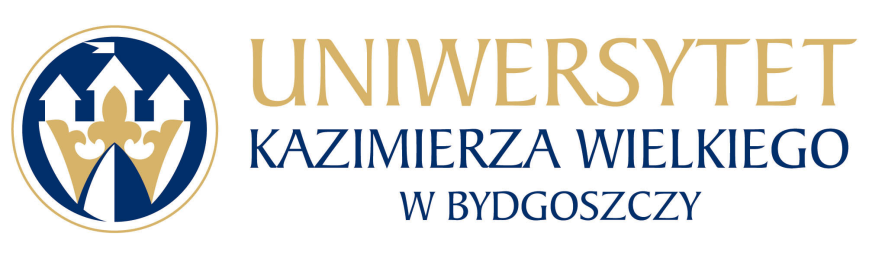 Uniwersytet Kazimierza Wielkiego w BydgoszczyAdres: 85-064 Bydgoszcz,ul. Chodkiewicza 30ZAPYTANIE OFERTOWE NR UKW/DZP-282-ZO-6/2020Uniwersytet Kazimierza Wielkiego w Bydgoszczy ul. Chodkiewicza 30, 85-064 Bydgoszcz występuje z Zapytaniem Ofertowym na realizację zamówienia:Tytuł zamówienia: Wykonanie i dostarczenie materiałów promocyjnych na potrzeby UKW.Rodzaj zamówienia: dostawaOpis przedmiotu zamówienia:3.1 Przedmiotem zamówienia jest Wykonanie i dostarczenie materiałów promocyjnych na potrzeby UKW..Szczegółowy  opis przedmiotu zawiera Formularz Cenowy stanowiący zał. nr 2 do zapytania ofertowego .Zdjęcia dołączone do opisu mają charakter poglądowy.3.2 Zamawiający zastrzega sobie prawo do zlecenia naniesienia poprawek.3.3 Wycenę w/w materiałów promocyjnych  Wykonawca dokona na podstawie formularza cenowego stanowiącego załącznik nr 2 do zapytania ofertowego.Termin wykonania zamówienia: do 30 dni kalendarzowych od dnia podpisania umowy.Opis sposobu obliczania ceny: W ofercie należy podać proponowaną cenę brutto w zł za całość wykonania przedmiotu zamówienia. Cena oferty powinna zawierać wszystkie koszty związane z wykonaniem przedmiotu zamówienia tj.: wykonanie materiałów promocyjnych, ew. naniesienie poprawek, dostawę towaru do siedziby Zamawiającego, itp.Kryteria wyboru oferty:6.1. Zamawiający oceni i porówna jedynie te oferty, które:a) zostaną złożone przez Wykonawców nie wykluczonych przez Zamawiającego z niniejszego postępowania;b) nie zostaną odrzucone przez Zamawiającego.6.2. Oferty zostaną ocenione przez Zamawiającego w oparciu o następujące kryteria i ich znaczenie:Zamawiający dokona oceny na podstawie następujących wzorów:I. dla kryterium „cena”: C= Cn / Co x 100 pkt x 60%gdzie:C = przyznane punkty za cenęCn = najniższa cena ofertowa (brutto) spośród ważnych ofertCo = cena oferty ocenianejCena to wartość wyrażona w jednostkach pieniężnych, którą kupujący jest obowiązany zapłacić przedsiębiorcy za usługę. W cenie uwzględnia się podatek VAT oraz podatek akcyzowy jeżeli na podstawie odrębnych przepisów sprzedaż podlega obciążeniu podatkiem VAT lub podatkiem akcyzowym.W kryterium tym Wykonawca może otrzymać maksymalnie 60 pkt.II. dla kryterium „termin realizacji zamówienia”:                                                                                             Ilość punktów w badanej ofercie X Ocena oferty X = ---------------------------------------------------------------------------------- x 100 x 40%Maksymalna ilość punktów uzyskana w kryterium „termin  realizacji zamówienia” wśród złożonych ofertOpis kryterium:Ocena za termin realizacji zamówienia dokonana zostanie na podstawie informacji o terminie realizacji zamówienia  określonym przez Wykonawcę w „formularzu ofertowym”, stanowiącym Zał. nr 1 do zapytania ofertowego. W kryterium tym Wykonawca może otrzymać maksymalnie 40 pkt.Zasady przyznawania punktów w kryterium „termin realizacji zamówienia”:Łączna ilość punktów ocenianej oferty (ocena końcowa): W = C + Tdgdzie: W – ocena końcowa, C – punkty za cenę, Td – punkty za termin realizacji zamówienia.7. Sposób przygotowania oferty:7.1	Każdy Wykonawca może złożyć tylko jedną ofertę.7.2 Oferty należy przesłać poprzez platformę zakupową.7.3	Oferta musi być podpisana przez osoby upoważnione do reprezentowania Wykonawcy (Wykonawców wspólnie ubiegających się o udzielenie zamówienia).7.4.	Ofertę należy przygotować na załączonych formularzach, w formie elektronicznej, w języku polskim, podpisany formularz ofertowy oraz cenowy i inne dokumenty należy zeskanować 
i wysłać drogą elektroniczną używając platformy zakupowej. Próbki wymagane przez zamawiającego należy złożyć w sposób opisany w  pkt 10 ust. 4 niniejszego zapytania.7.5.	Wykonawca ponosi wszelkie koszty związane z przygotowaniem i złożeniem oferty.7.6.	Oferta oraz wszelkie załączniki muszą być podpisane przez osoby upoważnione do reprezentowania Wykonawcy. Oznacza to, iż jeżeli z dokumentu (ów) określającego (ych) status prawny Wykonawcy(ów) lub pełnomocnictwa (pełnomocnictw) wynika, iż do reprezentowania Wykonawcy(ów) upoważnionych jest łącznie kilka osób dokumenty wchodzące w skład oferty muszą być podpisane przez wszystkie te osoby.7.7.	Upoważnienie osób podpisujących ofertę do jej podpisania musi bezpośrednio wynikać z dokumentów dołączonych do oferty. Oznacza to, że jeżeli upoważnienie takie nie wynika wprost z dokumentu stwierdzającego status prawny Wykonawcy (odpisu z właściwego rejestru lub zaświadczenia o wpisie do ewidencji działalności gospodarczej) to do oferty należy dołączyć skan oryginału lub skan poświadczonej kopii stosownego pełnomocnictwa wystawionego przez osoby do tego upoważnione. 8. Miejsce i termin składania oferty:1) Ofertę należy złożyć przez platformę zakupową w nieprzekraczalnym terminie:9. O udzielenie zamówienia mogą ubiegać się Wykonawcy, którzy:1)  nie podlegają wykluczeniu;2) spełniają warunki udziału w postępowaniu, o ile zostały one określone przez zamawiającego                     w ogłoszeniu o zamówieniu, dotyczące:a) kompetencji lub uprawnień do prowadzenia określonej działalności zawodowej, o ile wynika to                         z odrębnych przepisów;b) sytuacji ekonomicznej lub finansowej;c) zdolności technicznej lub zawodowejW celu potwierdzenia warunków udziału w postępowaniu Wykonawca powinien złożyć podpisany formularz ofertowy (załącznik nr 1 do zapytania ofertowego).10. Oświadczenia i dokumenty wymagane dla potwierdzenia spełniania przez wykonawców warunków udziału w postępowaniu:1) Aktualny odpis z właściwego rejestru lub z centralnej ewidencji i informacji o działalności gospodarczej, w przypadku:- podmiotów posiadających osobowość prawną jak i spółek prawa handlowego nie posiadających osobowości prawnej – wyciąg z Krajowego Rejestru Sądowego,- osób fizycznych wykonujących działalność gospodarczą – zaświadczenie o wpisie do rejestru CEIDG (Centralna Ewidencja i Informacja o Działalności Gospodarczej),- działalności prowadzonej w formie spółki cywilnej – umowa spółki cywilnej lub zaświadczenie                   o wpisie do ewidencji działalności gospodarczej każdego ze wspólników.Jeżeli w kraju miejscu zamieszkania osoby lub w kraju, w którym Wykonawca ma siedzibę lub miejsce zamieszkania, nie wydaje się dokumentów, o których mowa w ust. 10 pkt. 1) , zastępuje się je dokumentem zawierającym oświadczenie, w którym określa się także osoby uprawione do reprezentacji Wykonawcy, złożone przed właściwym organem sądowym, administracyjnym albo organem samorządu zawodowego lub gospodarczego odpowiednio kraju miejsca zamieszkania osoby lub kraju, w którym Wykonawca ma siedzibę lub miejsce zamieszkania lub przed notariuszem.Dokumenty, o których mowa powyżej,  powinny być wystawione nie wcześniej niż 6 miesięcy przed upływem terminu składania ofert. 2) Integralną częścią oferty jest wypełniony i podpisany Formularz Ofertowy, stanowiący załącznik   nr 1 do zapytania ofertowego oraz Formularz Cenowy stanowiący załącznik nr 2 do zapytania ofertowego. Nie złożenie wymaganych załączników, będzie skutkowało odrzuceniem oferty.3) Pełnomocnictwo do podpisania oferty (oryginał lub kopia potwierdzona za zgodność                                  z oryginałem przez notariusza) względnie do podpisania innych dokumentów składanych wraz 
z ofertą, o ile prawo do ich podpisania nie wynika z innych dokumentów złożonych wraz                         z ofertą. Pełnomocnictwo do reprezentowania wszystkich Wykonawców wspólnie ubiegających się                     o udzielenie zamówienia, ewentualnie umowa o współdziałaniu, z której będzie wynikać przedmiotowe pełnomocnictwo (oryginał lub kopia potwierdzona za zgodność z oryginałem przez notariusza). Pełnomocnik może być ustanowiony do reprezentowania Wykonawców                                       w postępowaniu, albo reprezentowania w postępowaniu i zawarcia umowy;4) W celu potwierdzenia, że oferowane produkty odpowiadają wymaganiom określonym przez Zamawiającego Wykonawca zobowiązany jest przedłożyć próbki oferowanego materiału promocyjnego tj. :•	poz. 1  - 1 szt. próbki w postaci długopisu typu like•	poz. 5  - 1 szt. próbki w postaci obrotowego pendrive’aPrzedkładane próbki muszą być zgodne z parametrami zamówienia określonymi w załączniku nr  2 do zapytania ofertowego. Logowanie/oznakowanie ma prezentować oferowaną jakość i formę oznakowania zamawianego materiału promocyjnego.UWAGA: Zamawiający dopuszcza wcześniejsze realizacje wykonawcy.Próbki należy złożyć w siedzibie Zamawiającego, Uniwersytet Kazimierza Wielkiego                               w Bydgoszczy,  Kancelaria Główna, pok. 108 ul. Chodkiewicza 30, 85-064 Bydgoszcz,                            w nieprzekraczalnym terminie: do dnia 10.03.2020 r,. do godziny 11:00.Próbki należy złożyć lub przesłać w nieprzezroczystej, zabezpieczonej przed otwarciem kopercie, opisanej w następujący sposób:Nazwa i adres Wykonawcy:..........………………………………………………………………..Tytuł zamówienia: „Próbki do postępowania pn. Wykonanie i dostarczenie materiałów promocyjnych na potrzeby UKW”, nr sprawy: UKW/DZP-282-ZO-6/2020, nie otwierać przed 10.03.2020 r. godz. 11:00Wszystkie dokumenty/załączniki muszą być podpisane przez osobę upoważnioną do składania oferty, sporządzone w języku polskim lub przetłumaczone na język polski w oryginale (lub potwierdzone „za zgodność z oryginałem”).11. Termin i warunki płatności: Wykonawca otrzyma wynagrodzenie po wykonaniu przedmiotu zamówienia, przelewem w terminie do 30 dni licząc od daty wpływu do siedziby Uczelni prawidłowo wystawionego rachunku /faktury.12. Zamawiający zastrzega sobie prawo wyboru oferty o cenie wyższej, przy czym w takim wypadku uzasadni dokonanie wyboru. 13. Zamawiający zastrzega sobie prawo odwołania ogłoszenia o zamówieniu w przypadku zaistnienia uzasadnionych przyczyn, jak również prawo unieważnienia ogłoszenia o zamówieniu bez podania przyczyny.14. Zgodnie z art. 13 ust. 1 i 2 rozporządzenia Parlamentu Europejskiego i Rady (UE) 2016/679 z dnia 27 kwietnia 2016 r. w sprawie ochrony osób fizycznych w związku z przetwarzaniem danych osobowych i w sprawie swobodnego przepływu takich danych oraz uchylenia dyrektywy 95/46/WE (ogólne rozporządzenie o ochronie danych) (Dz. Urz. UE L 119 z 04.05.2016, str. 1), dalej „RODO”, zamawiający informuje, że:administratorem Pani/Pana danych osobowych jest Uniwersytet Kazimierza Wielkiego z siedzibą przy ul. Chodkiewicza 30, 85-064 Bydgoszcz;administrator danych osobowych powołał Inspektora Ochrony Danych nadzorującego prawidłowość przetwarzania danych osobowych, z którym można skontaktować się za pośrednictwem adresu e-mail: iod@ukw.edu.pl;Pani/Pana dane osobowe przetwarzane będą na podstawie art. 6 ust. 1 lit. c RODO w celu związanym z postępowaniem o udzielenie zamówienia publicznego prowadzonym w trybie zapytania ofertowego;odbiorcami Pani/Pana danych osobowych będą osoby lub podmioty, którym udostępniona zostanie dokumentacja postępowania w oparciu o art. 8 oraz art. 96 ust. 3 ustawy z dnia 29 stycznia 2004 r. – Prawo zamówień publicznych (Dz. U. z 2017 r. poz. 1579 i 2018), dalej „ustawa Pzp”;  Pani/Pana dane osobowe będą przechowywane, zgodnie z art. 97 ust. 1 ustawy Pzp, przez okres 4 lat od dnia zakończenia postępowania o udzielenie zamówienia, a jeżeli czas trwania umowy przekracza 4 lata, okres przechowywania obejmuje cały czas trwania umowy;obowiązek podania przez Panią/Pana danych osobowych bezpośrednio Pani/Pana dotyczących jest wymogiem ustawowym określonym w przepisach ustawy Pzp, związanym z udziałem w postępowaniu o udzielenie zamówienia publicznego; konsekwencje niepodania określonych danych wynikają z ustawy Pzp;w odniesieniu do Pani/Pana danych osobowych decyzje nie będą podejmowane w sposób zautomatyzowany, stosowanie do art. 22 RODO;posiada Pani/Pan:na podstawie art. 15 RODO prawo dostępu do danych osobowych Pani/Pana dotyczących;na podstawie art. 16 RODO prawo do sprostowania Pani/Pana danych osobowych 1;na podstawie art. 18 RODO prawo żądania od administratora ograniczenia przetwarzania danych osobowych z zastrzeżeniem przypadków, o których mowa w art. 18 ust. 2 RODO 2;prawo do wniesienia skargi do Prezesa Urzędu Ochrony Danych Osobowych, gdy uzna Pani/Pan, że przetwarzanie danych osobowych Pani/Pana dotyczących narusza przepisy RODO;nie przysługuje Pani/Panu:w związku z art. 17 ust. 3 lit. b, d lub e RODO prawo do usunięcia danych osobowych;prawo do przenoszenia danych osobowych, o którym mowa w art. 20 RODO;na podstawie art. 21 RODO prawo sprzeciwu, wobec przetwarzania danych osobowych, gdyż podstawą prawną przetwarzania Pani/Pana danych osobowych jest art. 6 ust. 1 lit. c RODO.1  Wyjaśnienie: skorzystanie z prawa do sprostowania nie może skutkować zmianą wyniku postępowania
o udzielenie zamówienia publicznego ani zmianą postanowień umowy w zakresie niezgodnym 
z ustawą Pzp oraz nie może naruszać integralności protokołu oraz jego załączników.2 Wyjaśnienie: prawo do ograniczenia przetwarzania nie ma zastosowania w odniesieniu do przechowywania, w celu zapewnienia korzystania ze środków ochrony prawnej lub w celu ochrony praw innej osoby fizycznej lub prawnej, lub z uwagi na ważne względy interesu publicznego Unii Europejskiej lub państwa członkowskiego.W przypadku przekazywania przez Wykonawcę przy składaniu oferty danych osobowych innych osób, Wykonawca zobowiązany jest do zrealizowania wobec tych osób, w imieniu Zamawiającego obowiązku informacyjnego wynikającego z art. 14 RODO i złożenia stosownego oświadczenia zawartego w formularzu ofertowym.15. W sprawie zamówienia należy kontaktować się z przedstawicielem Zamawiającego:- w sprawach merytorycznych: Agnieszka Lewandowska 52 34 19 179, e-mail: agnieszka.lewandowska@ukw.edu.pl - w sprawach formalno-prawnych: Weronika Janecka, 52 34 19 165, e-mail: zampub@ukw.edu.pl Kanclerz UKW                                                                                                 mgr Renata MalakZałącznik nr 1FORMULARZ OFERTOWYDO ZAPYTANIA OFERTOWEGO NR UKW/DZP-282-ZO-6/20201. Dane dotyczące Wykonawcy:Nazwa:	Siedziba:	Nr telefonu/faksu:	Nr NIP:	Nr REGON:	Osoba do kontaktu, tel. e-mail:	2. Nawiązując do ogłoszenia w trybie Zapytania Ofertowego oferujemy wykonanie zamówienia na: „Wykonanie i dostarczenie materiałów promocyjnych na potrzeby UKW”  za:Kryterium I - Cenawartość ofertową brutto  .....................................................................................zł słownie  ................................................................................................................... podatek od towarów i usług .....................% wartość podatku  .............……….zł         wartość netto  ........................................................................................................zł *zaokrąglić do 2 miejsc po przecinku.Kryterium II – Termin realizacji zamówienia: ____ dni (podać ilość pełnych dni, maksymalnie 30 dni kalendarzowych) od dnia podpisania umowy.3. Oświadczam/my, że w cenie oferty zostały uwzględnione wszystkie koszty związane                                      z wykonaniem przedmiotu zamówienia oraz udzielone ewentualne rabaty.4. Oświadczam/my, że spełniamy warunki udziału w postępowaniu zgodnie z ust. 9 Zapytania Ofertowego nr UKW/DZP-282-ZO-6/2020.5. Oświadczam/my, że zapoznaliśmy się z Zapytaniem Ofertowym oraz wyjaśnieniami 
i ewentualnymi zmianami Zapytania Ofertowego przekazanymi przez Zamawiającego i uznajemy się za związanych określonymi w nich postanowieniami i zasadami postępowania.Zobowiązuje/my się wykonać całość przedmiotu zamówienia z należytą starannością. Oświadczam/my, że  akceptujemy projekt umowy stanowiący załącznik nr 3 do zapytania ofertowego.8. Akceptuję/my warunki płatności określone przez Zamawiającego w Zapytaniu Ofertowym.9.	Oświadczam/my , że wypełniłem/łam obowiązki informacyjne przewidziane w art. 13 lub art. 14 RODO1 wobec osób fizycznych, od których dane osobowe bezpośrednio lub pośrednio pozyskałem w celu ubiegania się o udzielenie zamówienia publicznego w niniejszym postępowaniu2.1  rozporządzenie Parlamentu Europejskiego i Rady (UE) 2016/679 z dnia 27 kwietnia 2016 r. w sprawie ochrony osób fizycznych w związku z przetwarzaniem danych osobowych i w sprawie swobodnego przepływu takich danych oraz uchylenia dyrektywy 95/46/WE (ogólne rozporządzenie o ochronie danych) (Dz. Urz. UE L 119 z 04.05.2016, str. 1). 2 w przypadku gdy wykonawca nie przekazuje danych osobowych innych, niż bezpośrednio jego dotyczących, oświadczenia wykonawca nie składa (usunięcie treści oświadczenia np. przez jego wykreślenie).Załącznikami do ofert są:     a) ……………………………………………..     b) ……………………………………………..     c) ………………………………………………............................., dnia ..................... ……………………………………………………………………                                                                        (podpisy Wykonawcy/Pełnomocnika)Załącznik nr 2FORMULARZ CENOWY……………………………………………………………………                                                                        (podpisy Wykonawcy/Pełnomocnika)Projekt /Umowa nr ..................................zawarta w dniu ………….. roku pomiędzy:1.	 Uniwersytetem Kazimierza Wielkiego w Bydgoszczy, adres: 85 – 064 Bydgoszcz, ul. Chodkiewicza 30, NIP 5542647568, REGON 340057695, zwanym dalej „Zamawiającym”, reprezentowanym przez:mgr Renatę Malak – Kanclerza UKWprzy kontrasygnacie mgr Renaty Stefaniak – Kwestora UKWa2. 	………………………………………………………………………………………………………………….. …………………………………………………………………………………………………………………..zwanym dalej „Wykonawcą”, reprezentowanym przez:…………………………………………………………………………………………………………………..Niniejsza umowa jest następstwem wyboru przez Zamawiającego oferty Wykonawcy                                      w postępowaniu prowadzonym w trybie zapytania ofertowego, zgodnie z Regulaminem udzielania zamówień publicznych poniżej 30 tys. euro, pn.: „Wykonanie i dostarczenie materiałów promocyjnych na potrzeby UKW”§ 1Przedmiot umowyPrzedmiotem umowy jest wykonanie i dostarczenie materiałów promocyjnych na potrzeby Uniwersytetu Kazimierza Wielkiego, zgodnie z treścią oferty wykonawcy i opisem przedmiotu zamówienia zawartym w zapytaniu ofertowym, stanowiącymi integralną część niniejszej umowy.Wykonawca  zobowiązuje się, że rzeczy składające się na przedmiot umowy określony w ust. 1 stosownie do oferty Wykonawcy oraz  opisu przedmiotu zamówienia będą:spełniać wszystkie wymagane parametry techniczne, funkcjonalne i użytkowe,fabrycznie nowe, wolne od wad fizycznych i prawnych,dopuszczone do obrotu handlowego na obszarze Polski zgodnie z przepisami powszechnie obowiązującymi.§ 2Wykonanie i akceptacja materiałów promocyjnychWykonawca wykona materiały promocyjne zgodnie z treścią oferty, opisem przedmiotu zamówienia oraz dodatkowymi wskazówkami Zamawiającego przekazywanymi w trakcie realizacji umowy. Zamawiający wyraża zgodę na wykorzystanie logo UKW przez Wykonawcę wyłącznie w czasie realizacji przedmiotu umowy.  Wykonawca sporządzi wizualizację każdej z pozycji zamówienia i przedstawi ją w formie elektronicznej Zamawiającemu do akceptacji w terminie 5 dni od daty podpisania umowy.Wykonawca ma obowiązek stosowania się do wskazówek Zamawiającego przez cały okres realizacji umowy, w szczególności Zamawiający może zgłosić drogą elektroniczną uwagi do przedstawionych mu w formie wizualizacji próbek asortymentu a Wykonawca ma obowiązek zastosować się do tych uwag pod rygorem nieprzyjęcia przedmiotu dostawy. Wykonawca ma obowiązek przedstawić wizualizacje nowych próbek w terminie 7 dni od zgłoszenia przez Zamawiającego uwag dla danego rodzaju asortymentu.Wykonawca przenosi odpłatnie na Zamawiającego wszelkie przysługujące mu w związku z wykonaniem przedmiotu umowy autorskie prawa majątkowe, w szczególności  prawa do projektów graficznych, oraz innych wykonanych w trakcie realizacji umowy z możliwością wykorzystywania ich w przedsięwzięciach realizowanych przez Zamawiającego, w tym w zakresie publicznych prezentacji oraz rozpowszechniania.Przeniesienie praw autorskich majątkowych, o których mowa w ust. 1, obejmuje następujące pola eksploatacji: powielania projektów graficznych na ulotkach, plakatach, publikacjach oraz innego rodzaju materiałach promocyjnych oraz modyfikowania tych projektów lub zlecania ich modyfikacji osobom trzecim.stosowanie, wprowadzanie, wyświetlanie, przekazywanie i przechowywanie niezależnie od formatu, systemu lub standardu, wytwarzanie egzemplarzy przedmiotu umowy wszelkimi technikami;trwałe lub czasowe utrwalanie lub zwielokrotnianie w całości lub w części, jakimikolwiek środkami 
i w jakiejkolwiek formie, niezależnie od formatu, systemu lub standardu, w tym wprowadzanie do pamięci komputera oraz trwałe lub czasowe utrwalanie lub zwielokrotnianie takich zapisów, włączając w to sporządzanie ich kopii oraz dowolne korzystanie i rozporządzanie tymi kopiami;wprowadzanie do obrotu, użyczanie lub najem oryginału albo egzemplarzy;tworzenie nowych wersji i adaptacji (tłumaczenie, przystosowanie, zmianę układu lub jakiekolwiek inne zmiany), skrótów, przeróbek i uzupełnień oraz korzystanie z utworów powstałych przy użyciu przedmiotu umowy na wszystkich polach eksploatacji określonych 
w niniejszej umowie;Skutek rozporządzający przeniesienia całości autorskich praw majątkowych nastąpi z chwilą odbioru przedmiotu niniejszej umowy.§ 3Warunki dostawyDostawa  danego rodzaju asortymentu nastąpi w terminie ………….. od dnia podpisania umowy.Za datę podpisania umowy strony uznają datę określoną w komparycji umowy. Zamówiony towar Wykonawca dostarczy do siedziby Zamawiającego przy ul. Chodkiewicza 30 
w Bydgoszczy, Dział Promocji, pok. 1,  zapewniając transport wraz z wniesieniem go do miejsc wskazanych przez Zamawiającego w godz. 8-15 od poniedziałku do piątku.Przyjęcie towaru nastąpi w momencie potwierdzenia tego faktu przez Zamawiającego na piśmie lub urządzeniu elektronicznym.Zamawiający po przyjęciu dostawy ma obowiązek zweryfikować niezwłocznie dostarczony przez Zamawiającego towar pod względem ilościowym oraz rodzajowym, poprzez sprawdzenie czy dostarczone rzeczy posiadają parametry deklarowane w ofercie Wykonawcy, umowie oraz uzgodnione w trakcie realizacji umowy. W razie stwierdzenia niezgodności pod względem ilościowym lub rodzajowym dostarczonego towaru z przedmiotem umowy lub uzgodnieniami dokonanymi w trakcie realizacji umowy Zamawiający przedstawia zastrzeżenia Wykonawcy z podaniem szczegółów stwierdzonej niezgodności. 
W przypadku powstania szkód transportowych Zamawiający informuje o tym fakcie Wykonawcę. 
§ 4Osoby odpowiedzialne za realizację umowyOsobą odpowiedzialną za realizację umowy ze strony Zamawiającego jest: Agnieszka Lewandowska,  agnieszka.lewandowska@ukw.edu.pl; 52 341- 91-79.Osobą odpowiedzialną za realizację umowy ze strony Wykonawcy jest: mail.......................................................... tel. …………………………………………………………..…Strony ustalają, że w przypadku konieczności zmiany upoważnionych przedstawicieli, nie jest wymagana forma aneksu, lecz pisemne zawiadomienie obu stron.Strony ustalają iż w sprawie realizacji niniejszej umowy będą kontaktować się drogą elektroniczną na adresy wskazane w ust. 1 i ust. 2, chyba, że umowa stanowi inaczej.Czynności do których odnosi się elektroniczny sposób komunikacji mogą w razie potrzeby być dokonywane również w formie pisemnej.§ 5WynagrodzenieZa wykonanie przedmiotu umowy Wykonawca otrzyma wynagrodzenie w wysokości:Wartość netto: ................ PLNpodatek od towarów i usług ( VAT ) ……. % w wysokości: ................... PLNwynagrodzenie brutto: .......................... PLN(słownie: .................................................................................................................................... )Wynagrodzenie, o którym mowa w ust. 1 zawiera wszystkie koszty niezbędne do prawidłowego wykonania przedmiotu umowy, w szczególności koszt towaru, próbnych wydruków oraz innych próbek, wynagrodzenie za przeniesienie praw autorskich, opakowania, transportu, ewentualnego ubezpieczenia na czas transportu, wniesienia towaru do pomieszczeń wskazanych przez Zamawiającego. Podstawą wystawienia faktury będzie prawidłowe wykonanie przedmiotu umowy i pisemne potwierdzenie tego faktu przez przedstawiciela Zamawiającego w formie protokołu odbioru  podpisanego przez upoważnionych przedstawicieli obu stron umowy.Zapłata wynagrodzenia, o którym mowa w ust. 1 nastąpi przelewem na rachunek bankowy Wykonawcy wskazany w fakturze, w terminie 7  dni od daty doręczenia Zamawiającemu  prawidłowo wystawionej faktury.Strony postanawiają, że dniem zapłaty jest dzień obciążenia rachunku bankowego Zamawiającego.Wykonawca nie może bez uprzedniej zgody Zamawiającego wyrażonej na piśmie dokonać przelewu wierzytelności z tytułu wynagrodzenia, o którym mowa w ust. 1.Wynagrodzenie, o którym mowa w ust.1  składa się z określonych w załączniku nr 1  cen jednostkowych za poszczególne elementy przedmiotu umowy.§ 6Odpowiedzialność za niezgodność dostawy z przedmiotem umowy W razie stwierdzenia przez Zamawiającego niezgodności pod względem ilościowym i jakościowym dostarczonego towaru z ofertą oraz opisem przedmiotu zamówienia Wykonawca zobowiązuje się do usunięcia stwierdzonych niezgodności na własny koszt i ryzyko w terminie 7 dni od dnia powiadomienia go o tym fakcie. W takim wypadku dostawa towaru nastąpi według zasad określonych w § 3 ust. 2 - 4.W razie stwierdzenia przez Zamawiającego wad fizycznych rzeczy Wykonawca zobowiązuje się do niezwłocznego, jednak nie później niż w terminie 7 dni od dnia powiadomienia go o tym fakcie, usunięcia wady lub - wedle wyboru Zamawiającego - dokonania wymiany rzeczy na wolną na własny koszt i ryzyko. 
W takim wypadku dostawa towaru nastąpi według zasad określonych w § 3 ust. 2 - 4.§ 7Odstąpienie od umowy1.Zamawiający może od umowy odstąpić w przypadku:1) wystąpienia istotnej zmiany okoliczności powodującej, że wykonanie umowy nie leży w interesie publicznym, czego nie można było przewidzieć w chwili zawarcia umowy,2) nie przystąpienia Wykonawcy do realizacji przedmiotu umowy, 3) gdy opóźnienie w wykonaniu przedmiotu umowy przekracza 15 dni w stosunku do terminu określonego w §3 ust.1.4) nienależytego wykonywania przedmiotu umowy przez Wykonawcę a  w szczególności niestosowania się do wskazówek i wytycznych Zamawiającego dotyczących realizacji przedmiotu umowy,   5) w przypadkach określonych w przepisach Kodeksu Cywilnego. 2.Odstąpienie od umowy powinno nastąpić w formie pisemnej pod rygorem nieważności takiego oświadczenia, w terminie 30 dni od powzięcia wiadomości o okolicznościach wskazanych w  ust.1.§ 8Kary umowneWykonawca zapłaci Zamawiającemu karę umowną:w wysokości 2 % wynagrodzenia brutto, o którym mowa w § 5 ust. 1 za każdy rozpoczęty dzień opóźnienia w dostarczeniu przedmiotu umowy,w wysokości 0,5 % wynagrodzenia brutto, o którym mowa w § 5 ust. 1 za każdy rozpoczęty dzień opóźnienia w wykonaniu obowiązków,  o których mowa w § 2 ust. 3. w wysokości  1 % wynagrodzenia brutto o którym mowa w § 5 ust. 1, za każdy rozpoczęty dzień opóźnienia w wykonaniu obowiązków, o których mowa w § 6 ust. 1 i 2.za odstąpienie od umowy przez Zamawiającego  z przyczyn, o których mowa w § 7 ust. 1pkt. 2)-5)  karę w wysokości 15 % wynagrodzenia brutto, o którym mowa w § 5 ust. 1.Zamawiający zastrzega sobie prawo do odszkodowania uzupełniającego przenoszącego wysokość kar umownych do wysokości rzeczywiście poniesionej szkody.Wykonawca wyraża zgodę na potrącenie kar umownych z przysługującego mu wynagrodzenia.§ 9Zmiany umowyStrony przewidują zmianę treści umowy w szczególności z następujących przyczyn:jeżeli przyczyny, z powodu których będzie zagrożone dotrzymanie terminu wykonania przedmiotu zamówienia będą następstwem okoliczności, za które odpowiedzialność ponosi Zamawiający, w szczególności będą następstwem nieterminowego przekazania zaakceptowanych projektów graficznych w zakresie, w jakim ww. okoliczności miały lub będą mogły mieć wpływ na dotrzymanie terminu wykonania umowy,aktualizacji rozwiązań ze względu na postęp technologiczny (np. wycofanie z obrotu urządzeń lub materiałów), przy czym zmiana nie może spowodować zmiany ceny wynikającej z oferty, na podstawie której był dokonany wybór Wykonawcy,zmiany obowiązujących przepisów jeżeli, konieczne będzie dostosowanie treści umowy do aktualnego stanu prawnego,zmiany stawki podatku od towarów i usług VAT,wystąpienia zdarzeń siły wyższej rozumianej jako zdarzenie zewnętrzne niemożliwe do przewidzenia i niemożliwe do zapobieżenia, Zmiana umowy może nastąpić jedynie w formie pisemnego aneksu, jeżeli nie doprowadzi do naruszenia przepisów powszechnie obowiązujących.§ 10Postanowienia końcoweW sprawach nieuregulowanych Umową mają zastosowanie powszechnie obowiązujące przepisy prawa, a w szczególności przepisy kodeksu cywilnego.Wszelkie spory wynikłe z tej umowy będą w pierwszej instancji rozstrzygały sądy powszechne właściwe ze względu na siedzibę Zamawiającego.Umowę sporządzono w trzech jednobrzmiących egzemplarzach, jeden dla Wykonawcy, dwa dla Zamawiającego.ZAMAWIAJĄCY:	WYKONAWCA:Lp.KRYTERIUMWAGA1. Cena60%2.Termin realizacji zamówienia40%RAZEM:100%Termin realizacji zamówienia (liczony w dniach kalendarzowych)Do 10 dniDo 20 dniDo 30 dniLiczba punktów 1051do dnia:10.03.2020 r.do godz.11:00L.p.NAZWAj.mILOŚĆCena jednostkowa netto Wartość netto( cena jednostkowa netto x ilość )% VATWartość brutto(wartość netto x % vat)1Wykonanie długopisu sztuk: 5000, długopis plastikowy z końcówką-wciskanie typu „like-Facebook”, długość od 13,5 cm 14,5 cm, zakończony antypoślizgowymi gumkami umiejscowionymi w miejscu chwytania długopisu podczas pisania, kolory 2 (2500 sztuk 
w kolorach: pomarańczowy z czarnym nadrukiem; 2500 sztuk w kolorach: niebieski z czarnym nadrukiem), znakowanie: nadruk czarny na korpusie, mechanizm automatyczny, wciskany, wkład czarny lub niebieski. Nadruk logotyp ukw oraz adres www. Przygotowanie projektu zgodnie z wytycznymi zamawiającego.Szt.50002Wykonanie długopisu metalowego sztuk: 5000, materiał: aluminium, wymiary: 13,5 cm-13,7 cm x 1 cm, kolor granatowy 2500, kolor pomarańczowy 2500, grawer biały z logo UKW, wkład koloru czarnego lub niebieskiego, znakowanie z logo, adresem www oraz napisem reklamowym: grawer biały na korpusie, zakończony metalową końcówką w kolorze srebrnym, mechanizm automatyczny, wciskany. Przygotowanie projektu zgodnie z wytycznymi zamawiającego.Szt.50003Wykonanie zawieszki na szyję (smycz) sztuk: 500, kolor granat z nadrukiem w 2 kolorach: biały 
i pomarańcz, smycz dwustronna, zapięcie typu karabińczyk, nadruk dwustronny, szerokość 1,5 cm – 1,7 cm. Długość smyczy 34-37 cm. Nadruk: : logo plus hasło reklamowe i adres www. Przygotowanie projektu zgodnie z wytycznymi zamawiającego.
 Szt.5004Wykonanie breloka  
Brelok: materiał PCV, wymiary: 69x36 mm, nadruk rysunkowej postaci Kazimierza Wielkiego oraz logo i nazwy UKW,  500 sztuk, z jednej strony nadruk całej powierzchni 5 kolorów, 
z drugiej części powierzchni 1 kolor, brelok zakończony łańcuszkiem i kółkiem metalowym. Nadruk na rewersie : logo plus hasło reklamowe i adres www. Przygotowanie projektu zgodnie z wytycznymi zamawiającego (tj. rysunek od początku na podstawie fotografii).Szt.5005Wykonanie gadżetu reklamowego w formie obrotowego pendrive’a  typu twister.Pendrive wykonany z plastiku i metalu: 800 sztuk. Kolor plastiku: 400 szt. pomarańczowy, 400 szt. granatowy. Znakowanie obustronne na blaszce grawer. Pojemność 4 GB. Wymiar:  5,5 x 1,9 x 1,1 cm. Nadruk : logo plus hasło reklamowe i adres www. Przygotowanie projektu zgodnie z wytycznymi zamawiającego. Każdy pendrive opakowany oddzielnie w kartonowe pudełko. Szt.8006Wykonanie notatnika z ekologicznego papieru na spirali. Sztuk: 500. W zestawie długopis (z wkładem czarnym lub niebieskim) ekologiczny, znakowany kolorem granatowym: logo plus napis z hasłem i stroną www. Kolory: 500 sztuk niebieski. Opaska do zamykania. Ilość kartek: 65-75 kartki gładkie lub w linie; Wymiary: min. 90 x 145 x 8 mm (+/ -10 mm); Znakowanie: okładka, nadruk: granat, złoty i biały; Wielkość nadruku: max. 90 x 145 mm; Rodzaj znakowania: sitodruk; Pakowanie: jednostkowe, worek foliowy z taśmą klejącą do zamykania. Nadruk logotyp ukw, hasło reklamowe oraz adres www. Przygotowanie projektu zgodnie 
z wytycznymi zamawiającego. 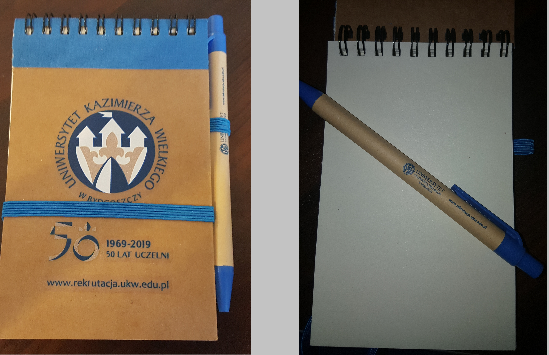 Szt.5007Wykonanie breloka odblaskowego wykonanego z miękkiego plastiku w kształcie koła, 
z przyczepionym karabińczykiem z metalu. Awers: nadrukowany wizerunek „uśmiechu”: oczy oraz uśmiechnięte usta w kolorze czarnym. Kolor fluorescencyjny żółty. 500 sztuk. Wymiary produktu: 6 × 0.3 cm. Znakowanie (tampodruk) 
w kolorze czarnym na rewersie z 1 strony: logo plus hasło reklamowe i adres www. Przygotowanie projektu zgodnie 
z wytycznymi zamawiającego. 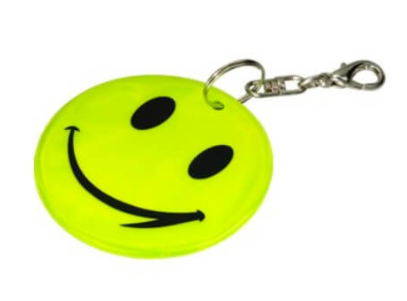 Szt.5008Wykonanie piłeczki antystresowej w kształcie serca z nadrukiem logo oraz adresu UKWSztuk: 500, kolor serca: czerwony, tampodruk biały z oby stron, materiał: PU, pianka rozmiar produktu: 7X6,5X5,5 cm. : logo plus hasło reklamowe i adres www. Przygotowanie projektu zgodnie z wytycznymi zamawiającego. 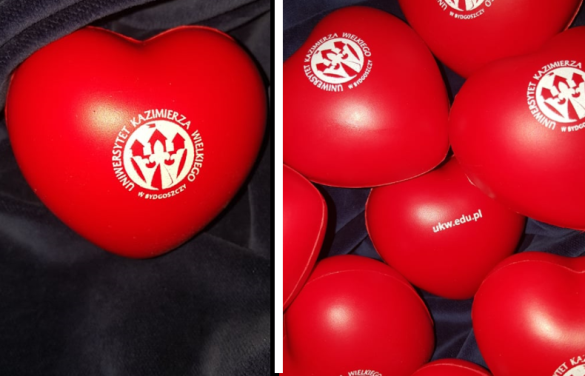 Szt.500RAZEM:RAZEM:RAZEM:RAZEM:RAZEM: